ОСНОВНО УЧИЛИЩЕ “СВ. СВ. КИРИЛ И МЕТОДИЙ”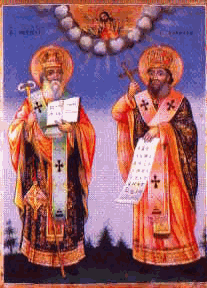 6600 гр. Кърджали                                                                                          директор: 0361/ 6 53 97гр. Кърджали,                                                                        тел./факс: 0361/6 59 26, 0361/2 27 33ул. “Ген. Чернозубов” № 19           web: www.svetii-kardjali.org; e-mail: ou_svetii_kj@abv.bgПРОТОКОЛ № 7от заседание на Обществен съветкъм ОУ „Св. Св. Кирил и Методий” град Кърджали  Днес 09.12.2020 г. от 13.00 ч. се проведе заседание на Обществения съвет към ОУ „ Св. Св. Кирил и Методий“ град Кърджали.На заседанието присъстваха всички членове на Обществения съвет, директорът на училището – Марияна Пеева, ЗДУД – Сюлейман Мустафа и Назмие Кьорова – протоколчик.Заседанието бе водено от Председателя на Обществения съвет – г-н Мартин Топалов. Той запозна присъстващите на заседанието с дневния ред и даде думата на Марияна Пеева – директор, протокола се води от Назмие Кьорова.Предложен и гласуван следния дневен ред:Представяне на възможности за допълнителни компенсиращи мерки за ученици от I – VI клас в условията на преустановен присъствен образователен процес в училищата заради Ковид-19. По т.1 от дневния ред г-жа Пеева – директор на ОУ „Св. Св. Кирил и Методий“ град Кърджали представи възможности за допълнителни компенсиращи мерки за ученици от I – VI клас в условията на преустановен присъствен образователен процес в училището заради Ковид-19, както следва:А) Приключване на първи учебен срок – 02.02.2021 г. т.к. до момента в ОУ „Св. Св. Кирил и Методий” град Кърджали няма пропуски или изоставяне в учебния процес към настоящия момент. Обучението се реализира в електронна среда. Допълнителните компенсиращи мерки за ученици от I – VI клас да бъдат осъществени в периода, както следва: от 01.06.2021 г. до 23.06.2021 г. за учениците от I – III клас и от 15.06.2021 г. до 30.06.2020 г. за учениците от IV – VI клас;Б) Приключване на първи учебен срок – 23.02.2021 г. за учениците от I – III клас, допълнителните компенсиращи мерки да бъдат осъществени в периода от 03.02.2021 г. до 23.02.2021 г. и приключване на първи учебен срок – 16.02.2021 г. за учениците от IV – VI клас, допълнителните компенсиращи мерки да бъдат осъществени в периода от 03.02.2021 г. до 16.02.2021 г. ако възникне препятствия, които биха застрашили реализирането на обучение от разстояние в електронна среда за периода от 04.01.2021 г. до 02.02.2021 г. НА ЗАСЕДАНИЕТО ОБЩЕСТВЕНИЯ СЪВЕТ:  Прие предложените варианти за представяне на възможности за допълнителни компенсиращи мерки за ученици от I – VI клас в условията на преустановен присъствен образователен процес в ОУ „Св. Св. Кирил и Методий” град Кърджали в условия на Ковид-19.Поради изчерпване на дневния ред заседанието бе закрито.Председател: Мартин Топалов – Членове:Рахмие Сеид –Татяна Димитрова –Ергюл Емин –Мария Павлова –    